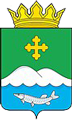 Дума Белозерского муниципального округа Курганской областиРЕШЕНИЕот 17 июня 2022 года № 75                  с. БелозерскоеОб утверждении отчета об исполнении бюджетаРечкинского сельсовета за 3 месяца 2022 годаЗаслушав отчет об исполнении бюджета Речкинского сельсовета за 3 месяца 2022 года, Дума Белозерского муниципального округаРЕШИЛА:1. Утвердить отчет об исполнении бюджета Речкинского сельсовета за 3 месяца 2022 года по доходам в сумме 1424,4 тыс. руб. и расходам в сумме 1511,3 тыс. руб., превышение расходов над доходами (дефицит бюджета) Речкинского сельсовета в сумме 86,9 тыс. руб.2. Утвердить источники внутреннего финансирования дефицита бюджета Речкинского сельсовета за 3 месяца 2022 года согласно приложению 1 к настоящему решению.3. Утвердить распределение бюджетных ассигнований по разделам, подразделам классификации расходов бюджета Речкинского сельсовета на 2022 год согласно приложению 2 к настоящему решению.4. Утвердить ведомственную структуру расходов бюджета Речкинского сельсовета на 2022 год согласно приложению 3 к настоящему решению.5. Утвердить программу муниципальных внутренних заимствований Речкинского сельсовета на 2022 год согласно приложению 4 к настоящему решению.6. Разместить настоящее решение на официальном сайте Администрации Белозерского района в информационно-коммуникационной сети Интернет.Председатель Думы Белозерского муниципального округа                                                   П.А. МакаровГлава Белозерского района                                                                     А.В. ЗавьяловПриложение 1к решению Думы Белозерского муниципального округа от «___» ________2022 года №___«Об утверждении отчета об исполнении бюджета Речкинского сельсовета за 3 месяца 2022 года»Источники внутреннего финансирования дефицита бюджета Речкинского сельсовета за 2022 год(тыс. руб.)Приложение 2к решению Думы Белозерского муниципального округа от «___» ________2022 года №___«Об утверждении отчета об исполнении бюджета Речкинского сельсовета за 3 месяца 2022 года»Распределение бюджетных ассигнований по разделам и подразделам классификации расходов бюджета Речкинского сельсовета на 2022 год.(тыс. руб.)Приложение 1к решению Думы Белозерского муниципального округа от «___» ________2022 года №___«Об утверждении отчета об исполнении бюджета Речкинского сельсовета за 3 месяца 2022 года»Ведомственная структура расходов бюджета Речкинского сельсоветана 2022 год Приложение 4к решению Думы Белозерского муниципального округа от «___» ________2022 года №___«Об утверждении отчета об исполнении бюджета Речкинского сельсовета за 3 месяца 2022 года»Программа муниципальных внутренних заимствований Речкинского сельсовета на 2022 год(тыс. руб.)Глава Баяракского сельсоветаВ.И. АрефьевГлава Белозерского сельсоветаМ.П. КозловГлава Боровлянского сельсоветаС.П. АртемьевВрип Главы Боровского сельсоветаС.Л. ЧеркащенкоИ.о. Главы Вагинского сельсоветаЮ.С. АксеноваГлава Зарослинского сельсоветаН.Г. ОлларьГлава Камаганского сельсоветаС.В. СоловаровГлава Нижнетобольного сельсоветаА.А. КолесниковГлава Новодостоваловского сельсоветаА.А. ПуховГлава Памятинского сельсоветаТ.А. РадченкоГлава Першинского сельсоветаН.В. СахаровГлава Пьянковского сельсоветаН.В. СоколовГлава Речкинского сельсоветаЮ.В. СтенниковГлава Рычковского сельсоветаН.М. ФатькинаГлава Светлодольского сельсоветаН.В. БревновГлава Скатинского сельсоветаЯ.А. ГолубцовГлава Скопинского сельсоветаА.М. ЗотинаГлава Ягоднинского сельсоветаЛ.Я. ЧебыкинаКод бюджетной классификации РФВиды государственных заимствованийПлан на годИсполнение% исполнения за годИсточники внутреннего финансирования дефицита бюджета086,9из них:01050000000000000Изменение остатков средств на счетах по учету средств бюджета086,9001050201000000510Увеличение прочих остатков денежных средств бюджетов поселений6060,0-1424,42401050201000000610Уменьшение прочих остатков денежных средств бюджетов поселений6060,01511,325,0Всего источников финансирования дефицита бюджета086,90Наименование РзПРплан на годисполнение за год% исполненияОБЩЕГОСУДАРСТВЕННЫЕ ВОПРОСЫ011586,005425,027,0Функционирование высшего должностного лица субъекта Российской Федерации и муниципального образования0102343,088,126,0Функционирование Правительства Российской Федерации, высших исполнительных органов государственной власти субъектов Российской Федерации, местных администраций01041242,0336,927,0Резервные фонды01111,00,00,0Другие общегосударственные вопросы01130,0050,00,0НАЦИОНАЛЬНАЯ ОБОРОНА0285,011,513,0Мобилизационная и вневойсковая подготовка020385,011,513,0НАЦИОНАЛЬНАЯ БЕЗОПАСНОСТЬ И ПРАВООХРАНИТЕЛЬНАЯ ДЕЯТЕЛЬНОСТЬ031300,0224,817,0Обеспечение пожарной безопасности03101300,0224,817,0НАЦИОНАЛЬНАЯ ЭКОНОМИКА04211,0126,360,0Дорожное хозяйство (дорожные фонды)0409211,0126,360,0ЖИЛИЩНО - КОММУНАЛЬНОЕ ХОЗЯЙСТВО05300,013,14,0Благоустройство0503300,013,14,0КУЛЬТУРА, КИНЕМАТОГРАФИЯ082578,0710,628,0Обеспечение деятельности хозяйственной группы08042578,0710,628,0ИТОГО РАСХОДОВ6060,0051511,325,0Администрация Белозерского сельсоветаРаспРаздел. подраздел ЦС ВР План 2022 годаИсполнение% исполненияОБЩЕГОСУДАРСТВЕННЫЕ ВОПРОСЫ09901001586,01425,027,0Функционирование высшего должностного лица субъекта Российской Федерации и муниципального образования0990102343,088,126,0Непрограммные направления деятельности органов власти местного самоуправления09901027100000000343,088,126,0Обеспечение функционирования Главы муниципального образования09901027110000000343,088,126,0Глава муниципального образования09901027110083010343,088,126,0Расходы на выплату персоналу в целях обеспечения выполнения функций государственными (муниципальными) органами, казенными учреждениями, органами управления государственными внебюджетными фондами09901027110083010100343,088,126,0Непрограммные направления деятельности органов власти местного самоуправления099010471000000001242,0336,927,0Обеспечение деятельности местной администрации099010471300000001242,0336,927,0Центральный аппарат099010471300830401242,0336,927,0Расходы на выплату персоналу в целях обеспечения выполнения функций государственными (муниципальными) органами, казенными учреждениями, органами управления государственными внебюджетными фондами09901047130083040100957,0307,032,0Закупка товаров, работ и услуг для обеспечения государственных (муниципальных) нужд09901047130083040200280,030,011,0Иные бюджетные ассигнования099010471300830408005,00,00,0Резервные фонды09901111,00,00,0Иные непрограммные мероприятия099011171000000001,00,00,0Резервный фонд местной администраций099011171400830501,00,00,0Иные бюджетные ассигнования099011171400830508001,00,00,0Другие общегосударственные вопросы09901130,0050,00,0Иные непрограммные мероприятия099011371400000000,0050,00,0Осуществление отдельных государственных полномочий Курганской области в сфере определения перечня должностных лиц органов местного самоуправления, уполномоченных составлять протоколы об административных правонарушениях0990113 71400161000,0050,00,0Закупка товаров, работ и услуг для обеспечения государственных (муниципальных) нужд099011371400161002000,0050,00,0Национальная оборона099020085,011,513,0Мобилизационная и войсковая подготовка099020385,011,513,0Непрограммные направления деятельности органов власти местного самоуправления0990203710000000085,011,513,0Иные непрограммные мероприятия099020371400000085,011,513,0Осуществление первичного воинского учета на территориях, где отсутствуют военные комиссариаты0990203714005118085,011,513,0Расходы на выплату персоналу в целях обеспечения выполнения функций государственными (муниципальными) органами, казенными учреждениями, органами управления государственными внебюджетными фондами0990203714005118010070,011,516,0Закупка товаров, работ и услуг для обеспечения государственных (муниципальных) нужд0990203714005118020015,00,00,0НАЦИОНАЛЬНАЯ БЕЗОПАСТНОСТЬ И ПРАВООХРАНИТЕЛЬНАЯ ДЕЯТЕЛЬНОСТЬ09903001300,0224,817,0Обеспечение пожарной безопасности09903101300,0224,817,0Муниципальная программа «Пожарная безопасность Речкинского сельсовета на 2021-2023годы»099031001000000001300,0224,817,0Мероприятия в области безопасности населенных пунктов099031001001830901300,0224,817,0Обеспечение деятельности муниципальных пожарных постов099031001001830901300,0224,817,0Расходы на выплату персоналу в целях обеспечения выполнения функций государственными (муниципальными) органами, казенными учреждениями, органами управления государственными внебюджетными фондами099031001001830901001200,0220,918,0Закупка товаров, работ и услуг для обеспечения государственных (муниципальных) нужд0990310010018309020095,03,94,0Иные бюджетные ассигнования09903100100183090800 5,00,00,0Дорожное хозяйство (дорожные фонды)0990409211,0126,360,0Иные непрограммные мероприятия09904097100000000211,0126,360,0Осуществление мероприятий в сфере дорожной деятельности09904097140083110211,0126,360,0Закупка товаров, работ и услуг для обеспечения государственных (муниципальных) нужд09904097140083110200211,0126,360,0ЖИЛИЩНО-КОММУНАЛЬНОЕ ХОЗЯЙСТВО0990500300,013,14,0Благоустройство099050330013,14,0Муниципальная программа «Благоустройство территории Речкинского сельсовета на 2022 год»0990503070000000030013,14,0Проведение мероприятий по благоустройству и санитарному содержанию населенных пунктов0990503070010000030013,14,0Организация и содержание мест захоронения099050307001831705,00,00,0Закупка товаров, работ и услуг для обеспечения государственных (муниципальных) нужд09905030700183170 2005,00,00,0Прочие мероприятия по благоустройству09905030700183180295,013,14,0Закупка товаров, работ и услуг для обеспечения государственных (муниципальных) нужд09905030700183180 200295,013,14,0КУЛЬТУРА, КИНЕМАТОГРАФИЯ09908002578,0710,628,0Непрограммные направления деятельности органов власти местного самоуправления09908042578,0710,628,0Обеспечение деятельности хозяйственной группы099080409000000002578,0710,628,0Расходы на выплату персоналу в целях обеспечения выполнения функций государственными (муниципальными) органами, казенными учреждениями, органами управления государственными внебюджетными фондами099080409001832501002100,0569,027,0Закупка товаров, работ и услуг для обеспечения государственных (муниципальных) нужд09908040900183250200476,0141,630,0Иные бюджетные ассигнования099080409001832508002,00,00,0Итого6060,0051511,325,0№ п/пВид долговых обязательствСуммав том числе средства, направляемые на финансирование дефицита бюджета Речкинского сельсовета1.Договоры и соглашения о получении Речкинским сельсоветом бюджетных кредитов от бюджетов других уровней бюджетной системы Курганской области00     в том числе:ПривлечениеПогашение2.Кредитные соглашения и договоры, заключаемые Речкинским сельсоветом с кредитными организациями00     в том числе:ПривлечениеПогашение3.Предоставление государственных гарантий004.Исполнение государственных гарантий00Всего:00